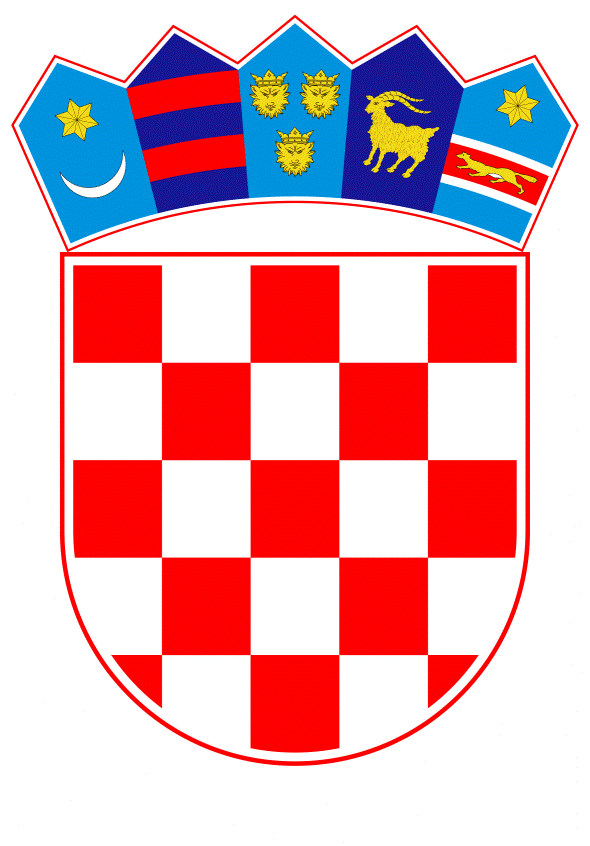 VLADA REPUBLIKE HRVATSKEZagreb, 19. rujna 2022.______________________________________________________________________________________________________________________________________________________________________________________________________________________________PrijedlogKLASA:URBROJ:Zagreb,PREDSJEDNIKU HRVATSKOGA SABORAPredmet:	Izvješće o radu Nacionalnog vijeća za sport za razdoblje od 1. siječnja do 31. prosinca 2021. godine - mišljenje VladeVeza:	Pismo Hrvatskoga sabora, KLASA: 021-03/22-09/34, URBROJ: 65-22-04, od 9. lipnja 2022.		Na temelju članka 122. stavka 2. Poslovnika Hrvatskoga sabora („Narodne novine“, br. 81/13., 113/16., 69/17., 29/18., 53/20., 119/20. - Odluka Ustavnog suda Republike Hrvatske i 123/20.), Vlada Republike Hrvatske o Izvješću Nacionalnog vijeća za sport za razdoblje od 1. siječnja do 31. prosinca 2021. godine, daje sljedećeM I Š L J E N J E		Vlada Republike Hrvatske predlaže Hrvatskome saboru da prihvati Izvješće o radu Nacionalnog vijeća za sport za razdoblje od 1. siječnja do 31. prosinca 2021. godine, koje je predsjedniku Hrvatskoga sabora podnijelo Nacionalno vijeće za sport, aktom od 8. travnja 2022.		Za svoje predstavnike, koji će u vezi s iznesenim mišljenjem biti nazočni na sjednicama Hrvatskoga sabora i njegovih radnih tijela, Vlada je odredila ministricu turizma i sporta dr. sc. Nikolinu Brnjac i državnog tajnika Tomislava Družaka.	PREDSJEDNIK	mr. sc. Andrej PlenkovićPredlagatelj :Ministarstvo turizma i sportaPredmet:Izvješće o radu Nacionalnog vijeća za sport za razdoblje od 1. siječnja do 31. prosinca 2021. godine